Piano Terra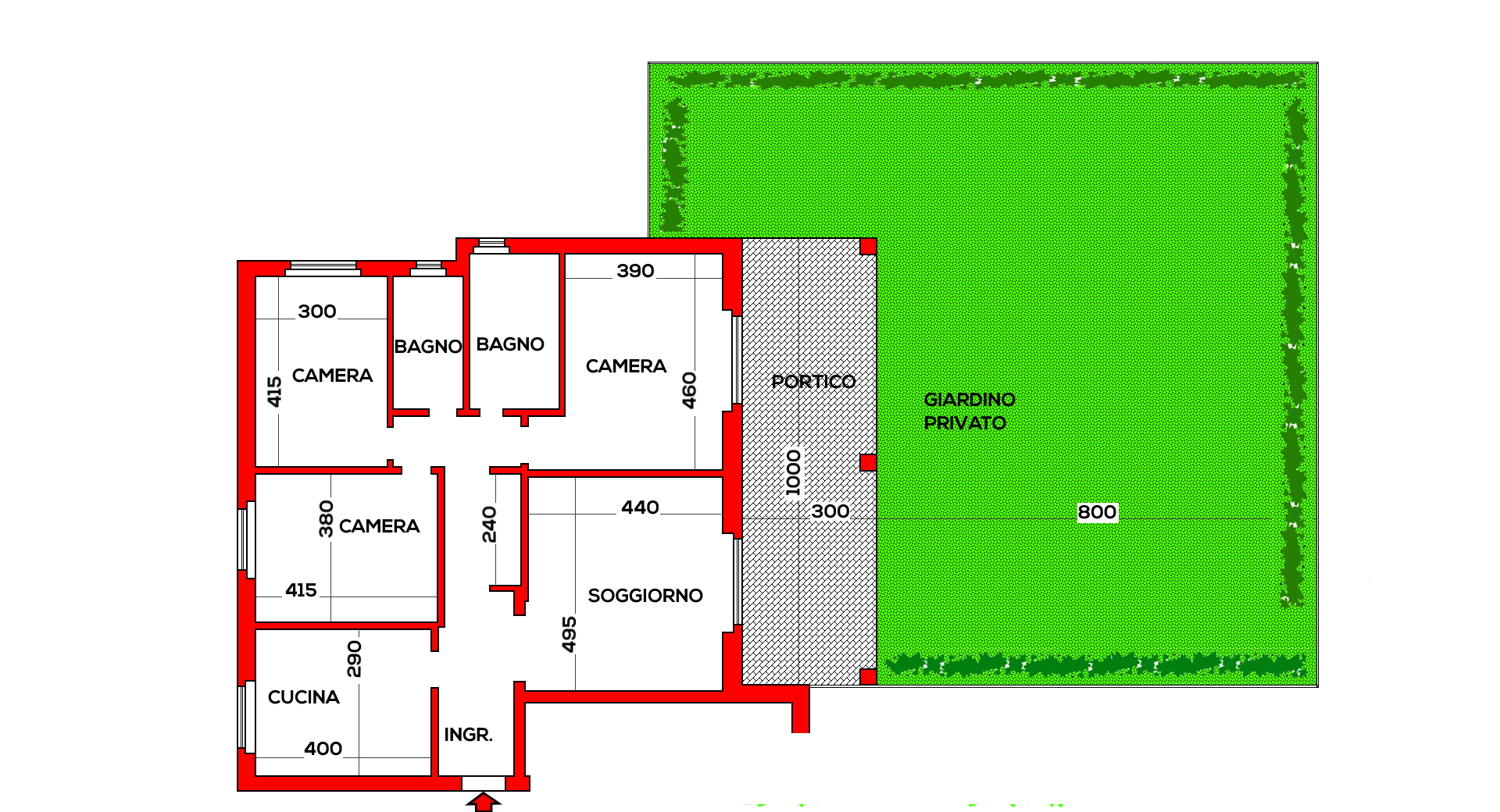 QUADRILOCALEPiano Trerra 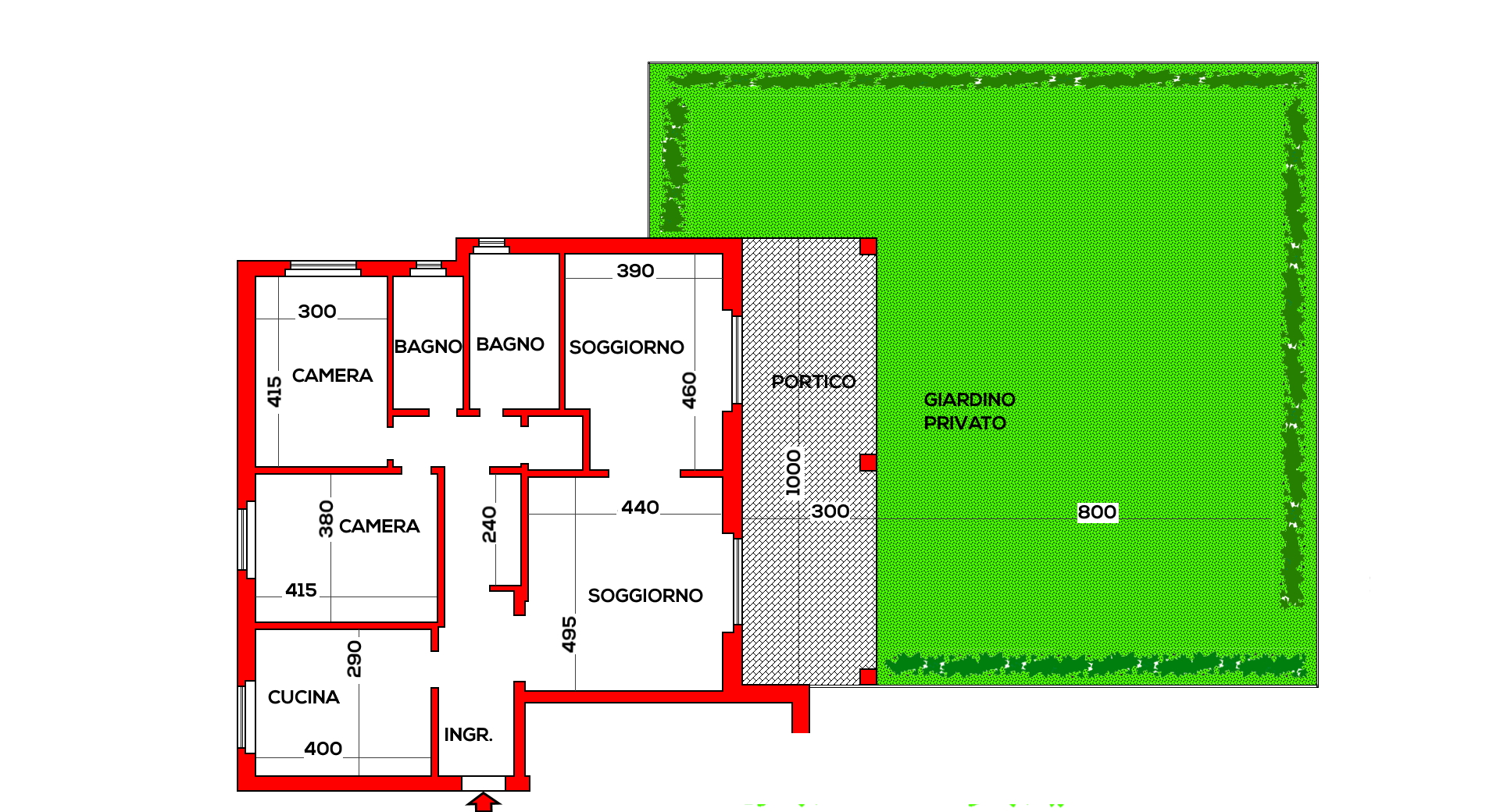 TRILOCALE